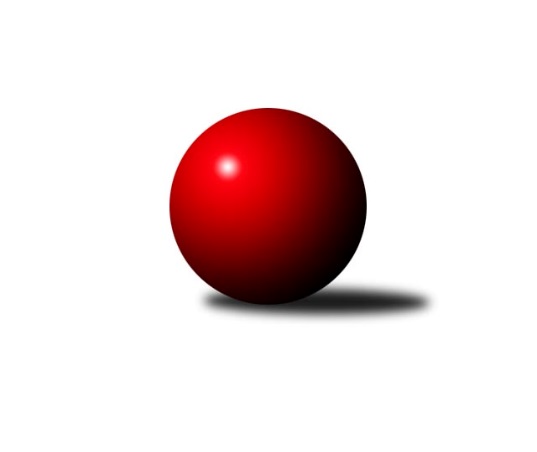 Č.11Ročník 2021/2022	6.5.2024 Podnikovka Slavonice 2.liga 2021/2022Statistika 11. kolaTabulka družstev:		družstvo	záp	výh	rem	proh	skore	sety	průměr	body	plné	dorážka	chyby	1.	PKT	10	9	0	1	76 : 24 	(51.5 : 22.5)	949	18	668	282	24.9	2.	SDH Mutišov	10	8	0	2	76 : 24 	(46.5 : 27.5)	906	16	640	266	27.1	3.	Godbowles	10	7	0	3	73 : 27 	(49.5 : 24.5)	933	14	650	283	26.3	4.	Hasbaby	9	6	0	3	46 : 44 	(34.0 : 32.0)	851	12	613	238	34.6	5.	Hlavy	10	5	0	5	53 : 47 	(45.0 : 35.0)	871	10	626	245	31.9	6.	Prdelky	9	3	0	6	38 : 52 	(27.5 : 38.5)	823	6	589	234	36.4	7.	Expres	10	3	0	7	32 : 68 	(29.0 : 45.0)	887	6	637	250	31	8.	Velbloudi	10	2	0	8	28 : 72 	(26.0 : 48.0)	814	4	594	220	39.9	9.	SUPi	10	1	0	9	18 : 82 	(19.0 : 55.0)	742	2	537	205	49.1	10.	Idiot star	0	0	0	0	0 : 0 	(0.0 : 0.0)	0	0	0	0	0Tabulka doma:		družstvo	záp	výh	rem	proh	skore	sety	průměr	body	maximum	minimum	1.	SDH Mutišov	5	5	0	0	44 : 6 	(31.0 : 9.0)	914	10	938	875	2.	Godbowles	6	5	0	1	49 : 11 	(31.5 : 10.5)	910	10	991	859	3.	PKT	4	4	0	0	32 : 8 	(18.5 : 7.5)	989	8	1023	959	4.	Hasbaby	4	3	0	1	22 : 18 	(15.0 : 17.0)	873	6	907	804	5.	Hlavy	5	2	0	3	22 : 28 	(22.0 : 18.0)	899	4	966	811	6.	Prdelky	4	1	0	3	18 : 22 	(11.5 : 14.5)	856	2	886	791	7.	Expres	5	1	0	4	16 : 34 	(15.0 : 25.0)	876	2	918	829	8.	Velbloudi	5	1	0	4	16 : 34 	(14.5 : 25.5)	817	2	855	791	9.	Idiot star	0	0	0	0	0 : 0 	(0.0 : 0.0)	0	0	0	0	10.	SUPi	6	0	0	6	10 : 50 	(11.0 : 31.0)	751	0	854	644Tabulka venku:		družstvo	záp	výh	rem	proh	skore	sety	průměr	body	maximum	minimum	1.	PKT	6	5	0	1	44 : 16 	(33.0 : 15.0)	932	10	990	900	2.	SDH Mutišov	5	3	0	2	32 : 18 	(15.5 : 18.5)	909	6	971	871	3.	Hlavy	5	3	0	2	31 : 19 	(23.0 : 17.0)	871	6	906	806	4.	Hasbaby	5	3	0	2	24 : 26 	(19.0 : 15.0)	854	6	879	797	5.	Godbowles	4	2	0	2	24 : 16 	(18.0 : 14.0)	945	4	978	906	6.	Prdelky	5	2	0	3	20 : 30 	(16.0 : 24.0)	814	4	836	763	7.	Expres	5	2	0	3	16 : 34 	(14.0 : 20.0)	885	4	929	850	8.	SUPi	4	1	0	3	8 : 32 	(8.0 : 24.0)	717	2	821	581	9.	Velbloudi	5	1	0	4	12 : 38 	(11.5 : 22.5)	827	2	849	780	10.	Idiot star	0	0	0	0	0 : 0 	(0.0 : 0.0)	0	0	0	0Tabulka podzimní části:		družstvo	záp	výh	rem	proh	skore	sety	průměr	body	doma	venku	1.	SDH Mutišov	7	5	0	2	50 : 20 	(31.0 : 19.0)	907	10 	3 	0 	0 	2 	0 	2	2.	PKT	6	5	0	1	40 : 20 	(26.5 : 15.5)	954	10 	3 	0 	0 	2 	0 	1	3.	Hasbaby	6	5	0	1	40 : 20 	(27.0 : 15.0)	855	10 	2 	0 	0 	3 	0 	1	4.	Godbowles	6	4	0	2	41 : 19 	(26.5 : 15.5)	909	8 	4 	0 	0 	0 	0 	2	5.	Hlavy	6	3	0	3	31 : 29 	(25.5 : 22.5)	849	6 	1 	0 	2 	2 	0 	1	6.	Prdelky	6	2	0	4	28 : 32 	(16.0 : 26.0)	833	4 	1 	0 	2 	1 	0 	2	7.	Expres	6	2	0	4	20 : 40 	(17.0 : 25.0)	896	4 	1 	0 	2 	1 	0 	2	8.	Velbloudi	6	1	0	5	18 : 42 	(18.0 : 24.0)	809	2 	1 	0 	2 	0 	0 	3	9.	SUPi	7	1	0	6	12 : 58 	(12.5 : 37.5)	764	2 	0 	0 	4 	1 	0 	2	10.	Idiot star	0	0	0	0	0 : 0 	(0.0 : 0.0)	0	0 	0 	0 	0 	0 	0 	0Tabulka jarní části:		družstvo	záp	výh	rem	proh	skore	sety	průměr	body	doma	venku	1.	PKT	4	4	0	0	36 : 4 	(25.0 : 7.0)	949	8 	1 	0 	0 	3 	0 	0 	2.	Godbowles	4	3	0	1	32 : 8 	(23.0 : 9.0)	966	6 	1 	0 	1 	2 	0 	0 	3.	SDH Mutišov	3	3	0	0	26 : 4 	(15.5 : 8.5)	905	6 	2 	0 	0 	1 	0 	0 	4.	Hlavy	4	2	0	2	22 : 18 	(19.5 : 12.5)	895	4 	1 	0 	1 	1 	0 	1 	5.	Prdelky	3	1	0	2	10 : 20 	(11.5 : 12.5)	805	2 	0 	0 	1 	1 	0 	1 	6.	Expres	4	1	0	3	12 : 28 	(12.0 : 20.0)	869	2 	0 	0 	2 	1 	0 	1 	7.	Hasbaby	3	1	0	2	6 : 24 	(7.0 : 17.0)	855	2 	1 	0 	1 	0 	0 	1 	8.	Velbloudi	4	1	0	3	10 : 30 	(8.0 : 24.0)	834	2 	0 	0 	2 	1 	0 	1 	9.	Idiot star	0	0	0	0	0 : 0 	(0.0 : 0.0)	0	0 	0 	0 	0 	0 	0 	0 	10.	SUPi	3	0	0	3	6 : 24 	(6.5 : 17.5)	747	0 	0 	0 	2 	0 	0 	1 Zisk bodů pro družstvo:		jméno hráče	družstvo	body	zápasy	v %	dílčí body	sety	v %	1.	  Roman 	SDH Mutišov 	14	/	7	(100%)		/		(%)	2.	  Tonda 	SDH Mutišov 	14	/	9	(78%)		/		(%)	3.	  Jirka 	Hlavy 	14	/	12	(58%)		/		(%)	4.	  Radek 	Expres 	14	/	13	(54%)		/		(%)	5.	  P.B. 	Godbowles 	12	/	7	(86%)		/		(%)	6.	  David 	PKT 	12	/	7	(86%)		/		(%)	7.	  Hani 	Hasbaby 	12	/	8	(75%)		/		(%)	8.	  Wetty 	Godbowles 	12	/	8	(75%)		/		(%)	9.	  Lukáš 	PKT 	12	/	8	(75%)		/		(%)	10.	  Hanča 	SDH Mutišov 	12	/	9	(67%)		/		(%)	11.	  Libor 	PKT 	10	/	5	(100%)		/		(%)	12.	  Matyáš 	PKT 	10	/	6	(83%)		/		(%)	13.	  Dáša 	Expres 	10	/	7	(71%)		/		(%)	14.	  Stašín 	SDH Mutišov 	10	/	8	(63%)		/		(%)	15.	  Richard 	Hlavy 	9	/	7	(64%)		/		(%)	16.	  Koule 	Godbowles 	9	/	7	(64%)		/		(%)	17.	  Luďan 	SDH Mutišov 	8	/	6	(67%)		/		(%)	18.	  Kubi 	Godbowles 	8	/	6	(67%)		/		(%)	19.	  Janča 	Prdelky 	8	/	6	(67%)		/		(%)	20.	  Karel 	Hlavy 	8	/	7	(57%)		/		(%)	21.	  Naďa 	Hlavy 	8	/	9	(44%)		/		(%)	22.	  Švíca 	Hasbaby 	8	/	9	(44%)		/		(%)	23.	  Jarda 	Expres 	8	/	9	(44%)		/		(%)	24.	  Kája 	Velbloudi 	8	/	9	(44%)		/		(%)	25.	  Martíčka 	Godbowles 	6	/	5	(60%)		/		(%)	26.	  Áďa 	Prdelky 	6	/	5	(60%)		/		(%)	27.	  Lukáš P. 	PKT 	6	/	6	(50%)		/		(%)	28.	  Ája 	Hasbaby 	6	/	6	(50%)		/		(%)	29.	  Jitka 	Prdelky 	6	/	8	(38%)		/		(%)	30.	  Pája 	Velbloudi 	6	/	10	(30%)		/		(%)	31.	  Monča 	Godbowles 	4	/	2	(100%)		/		(%)	32.	  Jonáš 	PKT 	4	/	3	(67%)		/		(%)	33.	  Kabík 	Godbowles 	4	/	3	(67%)		/		(%)	34.	  Hana 	Velbloudi 	4	/	4	(50%)		/		(%)	35.	  Huji 	Hasbaby 	4	/	5	(40%)		/		(%)	36.	  Míla Ž 	Prdelky 	4	/	5	(40%)		/		(%)	37.	  Venda 	Prdelky 	4	/	5	(40%)		/		(%)	38.	  Lída 	SUPi  	4	/	6	(33%)		/		(%)	39.	  Petr 	SUPi  	4	/	6	(33%)		/		(%)	40.	  Dejna 	Hasbaby 	4	/	7	(29%)		/		(%)	41.	  Johanka 	Velbloudi 	4	/	8	(25%)		/		(%)	42.	  Broňa 	PKT 	2	/	1	(100%)		/		(%)	43.	  Vojta 	Godbowles 	2	/	1	(100%)		/		(%)	44.	  Míra 	Expres 	2	/	2	(50%)		/		(%)	45.	  Láďa 	PKT 	2	/	2	(50%)		/		(%)	46.	  Harry 	Hlavy 	2	/	2	(50%)		/		(%)	47.	  Honza 	Velbloudi 	2	/	3	(33%)		/		(%)	48.	  Tržba 	Hlavy 	2	/	3	(33%)		/		(%)	49.	  Hermí 	SUPi  	2	/	4	(25%)		/		(%)	50.	  Lucka 	Hlavy 	2	/	5	(20%)		/		(%)	51.	  Míla 	Prdelky 	2	/	7	(14%)		/		(%)	52.	  Standa 	PKT 	0	/	1	(0%)		/		(%)	53.	  Kuba 	Hasbaby 	0	/	1	(0%)		/		(%)	54.	  Jolča 	Hlavy 	0	/	1	(0%)		/		(%)	55.	  Kiki 	SUPi  	0	/	3	(0%)		/		(%)	56.	  Jana 	SUPi  	0	/	4	(0%)		/		(%)	57.	  Andy 	SUPi  	0	/	5	(0%)		/		(%)	58.	  Lenča 	SUPi  	0	/	6	(0%)		/		(%)	59.	  Adela  	Velbloudi 	0	/	6	(0%)		/		(%)	60.	  Věra 	Expres 	0	/	9	(0%)		/		(%)Průměry na kuželnách:		kuželna	průměr	plné	dorážka	chyby	výkon na hráče	1.	Slavonice, 3-4	943	646	297	25.0	(235.9)	2.	Slavonice, 1-2	838	611	227	34.7	(209.7)Nejlepší výkony na kuželnách:Slavonice, 3-4Godbowles	991	8. kolo	  P.B. 	Godbowles	269	3. koloPKT	990	10. kolo	  Matyáš 	PKT	267	11. koloGodbowles	978	9. kolo	  Lukáš 	PKT	267	10. koloSDH Mutišov	971	2. kolo	  Vojta 	Godbowles	267	8. koloSDH Mutišov	938	11. kolo	  Roman 	SDH Mutišov	266	2. koloGodbowles	932	3. kolo	  Radek 	SUPi 	265	6. koloSDH Mutišov	923	10. kolo	  Kubi 	Godbowles	264	9. koloSDH Mutišov	923	7. kolo	  Radek 	Expres	262	2. koloExpres	918	10. kolo	  Roman 	SDH Mutišov	261	11. koloExpres	916	2. kolo	  Roman 	SDH Mutišov	260	10. koloSlavonice, 1-2PKT	1023	1. kolo	  Jirka 	Hlavy	273	3. koloPKT	992	8. kolo	  Kubi 	Godbowles	269	10. koloPKT	983	6. kolo	  Roman 	SDH Mutišov	266	6. koloGodbowles	974	10. kolo	  Jirka 	Hlavy	266	11. koloHlavy	966	11. kolo	  Jirka 	Hlavy	265	5. koloPKT	959	2. kolo	  Libor 	PKT	263	6. koloHlavy	955	3. kolo	  Libor 	PKT	263	1. koloPKT	946	5. kolo	  Jirka 	Hlavy	263	2. koloSDH Mutišov	934	6. kolo	  P.B. 	Godbowles	263	10. koloExpres	929	1. kolo	  Lukáš 	PKT	262	8. koloČetnost výsledků:	9 : 1	1x	8 : 2	9x	6 : 4	5x	4 : 6	7x	2 : 8	10x	10 : 0	7x	0 : 10	5x